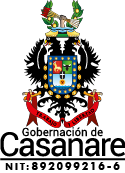 NOMBRE DEL DOCUMENTOResponsablesCONTENIDOINTRODUCCIÓN	41.	CAPÍTULO 1. XXX	51.1.	Capitulo de segundo nivel	51.1.1.	Capitulo de tercer nivel	5INDICE DE FIGURASTabla 1. xxx	5INDICE DE TABLASIlustración 1	5INTRODUCCIÓNCAPÍTULO 1. XXXCapítulo de segundo nivelCapítulo de tercer nivelTabla 1. xxxIlustración 1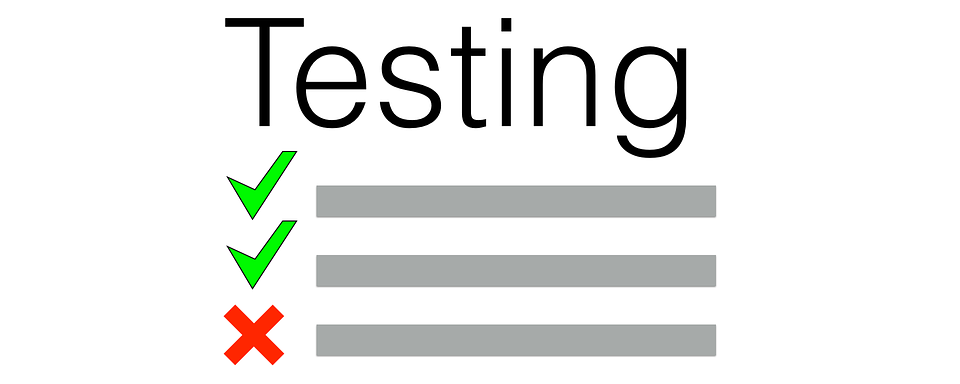 CONTROL DE CAMBIOSCONTROL DE CAMBIOSCONTROL DE CAMBIOSVersiónFechaDescripción del Cambio01DD-MM-AAAAVersión Inicial.02DD-MM-AAAASe debe describir específicamente que ajustes se hicieron frente a la versión anterior.ELABORÓ:REVISÓ:APROBÓ:Firma________________NOMBRECargoFirma___________________NOMBRECargo Firma________________NOMBRELíder Proceso